Patient Details:Referral Details:Communication and Accessibility needs:All new patient referrals must be made using this form. Please refer by eRS. It is very useful for us to have additional information from someone who lives with you.  If you have a bed partner, they will be the best person to complete this form.  If not, someone living in the same house as you would be able to complete some of the questions. Please bring the completed form with you when you attend for your appointment in the sleep clinic.Questionnaire for bed partner / house-mateWe are looking to see whether your partner has any trouble with their breathing while asleep, and it would be very helpful if you could answer the following questions:QUESTION										ANSWER1.   Does your partner snore loudly in their sleep?						Yes 	 No 2.	 Is the snoring sufficiently loud to wake you at night?					Yes 	 No 3.	 Has the noise been so bad that you have had to sleep in another room?			Yes 	 No 4.	 Does your partner stop breathing during their sleep?					Yes 	 No 5.	 Can you estimate how many times your partner stops breathing during the average night?											 1-10	 											 2-20												 >20	6..	 Have you ever felt the need to wake up your partner to see if they are alright?		Yes 	 No 7.	 Is your partner restless in their sleep?							Yes 	 No 8.	 Has your partner’s personality changed lately?						Yes 	 No 8a. If so in what way-----------------------------------------------------------------------------------------------------------------------------------------------------------------------------------------------------------------------------------------------------------------------9.	 Does your partner fall asleep easily during the day?					Yes 	 No 10. Has your partner ever fallen asleep when driving a car?					Yes 	 No 	11. Any other comments?------------------------------------------------------------------------------------------------------------------------------------------------------------------------------------------------------------------------------------------------------------------------------------------------------------------------------------------------------------------------------------------------ SLEEP APNOEA REFERRAL FORM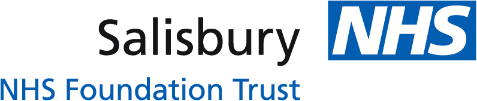 Hospital no.NHS no.SurnameForenamesPrevious surnameTitleGenderDate of birthAddressPost CodeHome tel. no.AddressPost CodeWork tel. no.AddressPost CodeMobile no.Referring clinicianPreferred clinician (if applicable)GP Practice/ DepartmentNew referral? Re-referral?Date of referralDate last seenDate of consultationDates not availableInterpreter required?:YesNoWheelchair access required?  YesNoLanguage: Learning Disability:  Hearing:Other disability needing consideration: Vision:Other disability needing consideration: Military Service PersonMilitary VeteranMember of Military FamilySmoking StatusAlcohol consumption  units/week BMITFTs normal  Yes      No  OccupationReferral for:                       Alcohol advice                Smoking Cessation       Weight loss programme Referral for:                       Alcohol advice                Smoking Cessation       Weight loss programme Epworth Questionnaire Score (Measurement of propensity to fall asleep & is not a screening tool for tiredness) Epworth ≥ 10 (& symptoms) is suggestive of  OSA  Epworth Sleepiness QuestionnaireConsider referral if patient has symptoms suggestive of OSA (see below) even if  Epworth Score  < 10Lower referral threshold for patients with COPD, or those who drive/operate heavy machinery for a livingSymptoms of Obstructive Sleep Apnoea (OSA) ** Dominant features1.   Excessive daytime sleepiness **2.  Impaired concentration **Persistent snoring **Choking /obstructive episodes during sleepWitnessed apnoeasRegularly waking un-refreshed in the morningRestless sleepIrritability / Personality changeNocturiaDecreased libidoPrimary Care patient management to date & any additional information (please refer to Obstructive Sleep Apnoea guidance) :PMHx : PMHx : PMHx : PMHx : Medication : Medication : Medication : Medication : Allergies : Allergies : Allergies : Allergies : Blood PressureLatest HbA1c (if relevant)PulseHome Support